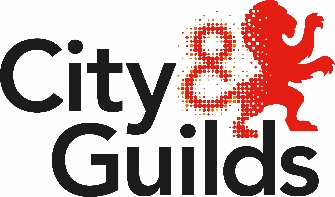 Level 3 Advanced Technical Diploma in Complementary Therapies (6004-30)About this documentThis document contains the mandatory recording forms for the synoptic assignment within the Level 3 Advanced Technical Diploma in Complementary Therapies (6004-30). Declaration of authenticity form.Declaration of authenticity form.Candidate record form.Practical observation form.Declaration of authenticity 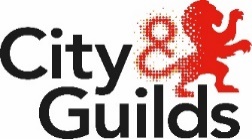 Technical qualificationsAdditional Support Has the candidate received any additional support in the production of this work? 		 No   Yes  (Please tick appropriate)	If yes, give details below (and on a separate sheet if necessary).Candidate:I confirm that all work submitted is my own, and that I have acknowledged all sources I have used.I also confirm that I had no knowledge of the content of this assignment prior to the delivery from my tutor/assessor and that I will not divulge the content of this assignment to other potential candidates.Tutor:I confirm that all work was conducted under conditions designed to assure the authenticity of the candidate’s work, and am satisfied that, to the best of my knowledge, the work produced is solely that of the candidate.I also confirm that I have raised any potential cases of malpractice to City & Guilds.Note: Where the candidate and/or tutor is unable to, or does not confirm authenticity through signing this declaration form, the work will be returned to the centre and this will delay the moderation process. If any question of authenticity arises, the tutor may be contacted for justification of authentication.Candidate Record Form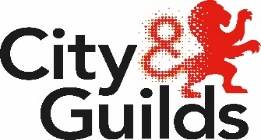 Technical qualifications	Level 3 Advanced Technical Diploma in Complementary Therapies (6004-30)Level 3 Complementary Therapies- Synoptic assignment (6004-031) Marker Notes – Please always refer to the relevant marking grid for guidance on allocating marks and make notes that describe the quality of the evidence and justification of marks. Expand boxes as required.Technical qualifications - Practical Observation FormComplete the table below referring to the relevant marking grid found in the assessment pack. Do not allocate marks at this stage. Task 3 Client Consultation formClient 1 ReflexologyTask 3 Client Consultation formClient 2 Body MassageTask 3 Client Consultation formClient 3 AromatherapySynoptic Assignment 6004-031Recording formsAssessment IDQualification numberCandidate nameCandidate number Centre nameCentre numberCandidate signatureDate Tutor signatureDate Candidate nameCandidate numberCentre nameCentre numberAO1 – Recall - Breadth, depth, accuracy AO1 – Recall - Breadth, depth, accuracy AO1 – Recall - Breadth, depth, accuracy AO1 – Recall - Breadth, depth, accuracy AO1 – Recall - Breadth, depth, accuracy AO1 – Recall - Breadth, depth, accuracy AO1 – Recall - Breadth, depth, accuracy AO1 – Recall - Breadth, depth, accuracy AO1 – Recall - Breadth, depth, accuracy AO1 – Recall - Breadth, depth, accuracy AO1 – Recall - Breadth, depth, accuracy AO1 – Recall - Breadth, depth, accuracy AO1 – Recall - Breadth, depth, accuracy AO1 – Recall - Breadth, depth, accuracy AO1 – Recall - Breadth, depth, accuracy AO1 – Recall - Breadth, depth, accuracy AO1 – Recall - Breadth, depth, accuracy AO1 – Recall - Breadth, depth, accuracy AO1 – Recall - Breadth, depth, accuracy AO1 – Recall - Breadth, depth, accuracy AO1 – Recall - Breadth, depth, accuracy AO1 – Recall - Breadth, depth, accuracy AO1 – Recall - Breadth, depth, accuracy AO1 – Recall - Breadth, depth, accuracy AO1 – Recall - Breadth, depth, accuracy 10%111122223333444455556666AO1 MarkNotes & justificationNotes & justificationNotes & justificationNotes & justificationNotes & justificationNotes & justificationNotes & justificationNotes & justificationNotes & justificationNotes & justificationNotes & justificationNotes & justificationNotes & justificationNotes & justificationNotes & justificationNotes & justificationNotes & justificationNotes & justificationNotes & justificationNotes & justificationNotes & justificationNotes & justificationNotes & justificationNotes & justificationAO2 – Understanding - Security of concepts, causal links AO2 – Understanding - Security of concepts, causal links AO2 – Understanding - Security of concepts, causal links AO2 – Understanding - Security of concepts, causal links AO2 – Understanding - Security of concepts, causal links AO2 – Understanding - Security of concepts, causal links AO2 – Understanding - Security of concepts, causal links AO2 – Understanding - Security of concepts, causal links AO2 – Understanding - Security of concepts, causal links AO2 – Understanding - Security of concepts, causal links AO2 – Understanding - Security of concepts, causal links AO2 – Understanding - Security of concepts, causal links AO2 – Understanding - Security of concepts, causal links AO2 – Understanding - Security of concepts, causal links AO2 – Understanding - Security of concepts, causal links AO2 – Understanding - Security of concepts, causal links AO2 – Understanding - Security of concepts, causal links AO2 – Understanding - Security of concepts, causal links AO2 – Understanding - Security of concepts, causal links AO2 – Understanding - Security of concepts, causal links AO2 – Understanding - Security of concepts, causal links AO2 – Understanding - Security of concepts, causal links AO2 – Understanding - Security of concepts, causal links AO2 – Understanding - Security of concepts, causal links AO2 – Understanding - Security of concepts, causal links 20%112233445566778899101011111212AO2 MarkNotes & justificationNotes & justificationNotes & justificationNotes & justificationNotes & justificationNotes & justificationNotes & justificationNotes & justificationNotes & justificationNotes & justificationNotes & justificationNotes & justificationNotes & justificationNotes & justificationNotes & justificationNotes & justificationNotes & justificationNotes & justificationNotes & justificationNotes & justificationNotes & justificationNotes & justificationNotes & justificationNotes & justificationAO3 - Practical skill - Dexterity, fluidity, confidence, ease of application AO3 - Practical skill - Dexterity, fluidity, confidence, ease of application AO3 - Practical skill - Dexterity, fluidity, confidence, ease of application AO3 - Practical skill - Dexterity, fluidity, confidence, ease of application AO3 - Practical skill - Dexterity, fluidity, confidence, ease of application AO3 - Practical skill - Dexterity, fluidity, confidence, ease of application AO3 - Practical skill - Dexterity, fluidity, confidence, ease of application AO3 - Practical skill - Dexterity, fluidity, confidence, ease of application AO3 - Practical skill - Dexterity, fluidity, confidence, ease of application AO3 - Practical skill - Dexterity, fluidity, confidence, ease of application AO3 - Practical skill - Dexterity, fluidity, confidence, ease of application AO3 - Practical skill - Dexterity, fluidity, confidence, ease of application AO3 - Practical skill - Dexterity, fluidity, confidence, ease of application AO3 - Practical skill - Dexterity, fluidity, confidence, ease of application AO3 - Practical skill - Dexterity, fluidity, confidence, ease of application AO3 - Practical skill - Dexterity, fluidity, confidence, ease of application AO3 - Practical skill - Dexterity, fluidity, confidence, ease of application AO3 - Practical skill - Dexterity, fluidity, confidence, ease of application AO3 - Practical skill - Dexterity, fluidity, confidence, ease of application AO3 - Practical skill - Dexterity, fluidity, confidence, ease of application AO3 - Practical skill - Dexterity, fluidity, confidence, ease of application AO3 - Practical skill - Dexterity, fluidity, confidence, ease of application AO3 - Practical skill - Dexterity, fluidity, confidence, ease of application AO3 - Practical skill - Dexterity, fluidity, confidence, ease of application AO3 - Practical skill - Dexterity, fluidity, confidence, ease of application 30%122345567889101111121314141516171718AO3 MarkNotes & justificationNotes & justificationNotes & justificationNotes & justificationNotes & justificationNotes & justificationNotes & justificationNotes & justificationNotes & justificationNotes & justificationNotes & justificationNotes & justificationNotes & justificationNotes & justificationNotes & justificationNotes & justificationNotes & justificationNotes & justificationNotes & justificationNotes & justificationNotes & justificationNotes & justificationNotes & justificationNotes & justificationAO4 – Bringing it together - use of knowledge to apply skills in new contextAO4 – Bringing it together - use of knowledge to apply skills in new contextAO4 – Bringing it together - use of knowledge to apply skills in new contextAO4 – Bringing it together - use of knowledge to apply skills in new contextAO4 – Bringing it together - use of knowledge to apply skills in new contextAO4 – Bringing it together - use of knowledge to apply skills in new contextAO4 – Bringing it together - use of knowledge to apply skills in new contextAO4 – Bringing it together - use of knowledge to apply skills in new contextAO4 – Bringing it together - use of knowledge to apply skills in new contextAO4 – Bringing it together - use of knowledge to apply skills in new contextAO4 – Bringing it together - use of knowledge to apply skills in new contextAO4 – Bringing it together - use of knowledge to apply skills in new contextAO4 – Bringing it together - use of knowledge to apply skills in new contextAO4 – Bringing it together - use of knowledge to apply skills in new contextAO4 – Bringing it together - use of knowledge to apply skills in new contextAO4 – Bringing it together - use of knowledge to apply skills in new contextAO4 – Bringing it together - use of knowledge to apply skills in new contextAO4 – Bringing it together - use of knowledge to apply skills in new contextAO4 – Bringing it together - use of knowledge to apply skills in new contextAO4 – Bringing it together - use of knowledge to apply skills in new contextAO4 – Bringing it together - use of knowledge to apply skills in new contextAO4 – Bringing it together - use of knowledge to apply skills in new contextAO4 – Bringing it together - use of knowledge to apply skills in new contextAO4 – Bringing it together - use of knowledge to apply skills in new contextAO4 – Bringing it together - use of knowledge to apply skills in new context30%122345567889101111121314141516171718AO4 MarkNotes & justificationNotes & justificationNotes & justificationNotes & justificationNotes & justificationNotes & justificationNotes & justificationNotes & justificationNotes & justificationNotes & justificationNotes & justificationNotes & justificationNotes & justificationNotes & justificationNotes & justificationNotes & justificationNotes & justificationNotes & justificationNotes & justificationNotes & justificationNotes & justificationNotes & justificationNotes & justificationNotes & justificationAO5 - Attending to detail / perfecting - Repeated checking, perfecting, noticing, engagedAO5 - Attending to detail / perfecting - Repeated checking, perfecting, noticing, engagedAO5 - Attending to detail / perfecting - Repeated checking, perfecting, noticing, engagedAO5 - Attending to detail / perfecting - Repeated checking, perfecting, noticing, engagedAO5 - Attending to detail / perfecting - Repeated checking, perfecting, noticing, engagedAO5 - Attending to detail / perfecting - Repeated checking, perfecting, noticing, engagedAO5 - Attending to detail / perfecting - Repeated checking, perfecting, noticing, engagedAO5 - Attending to detail / perfecting - Repeated checking, perfecting, noticing, engagedAO5 - Attending to detail / perfecting - Repeated checking, perfecting, noticing, engagedAO5 - Attending to detail / perfecting - Repeated checking, perfecting, noticing, engagedAO5 - Attending to detail / perfecting - Repeated checking, perfecting, noticing, engagedAO5 - Attending to detail / perfecting - Repeated checking, perfecting, noticing, engagedAO5 - Attending to detail / perfecting - Repeated checking, perfecting, noticing, engagedAO5 - Attending to detail / perfecting - Repeated checking, perfecting, noticing, engagedAO5 - Attending to detail / perfecting - Repeated checking, perfecting, noticing, engagedAO5 - Attending to detail / perfecting - Repeated checking, perfecting, noticing, engagedAO5 - Attending to detail / perfecting - Repeated checking, perfecting, noticing, engagedAO5 - Attending to detail / perfecting - Repeated checking, perfecting, noticing, engagedAO5 - Attending to detail / perfecting - Repeated checking, perfecting, noticing, engagedAO5 - Attending to detail / perfecting - Repeated checking, perfecting, noticing, engagedAO5 - Attending to detail / perfecting - Repeated checking, perfecting, noticing, engagedAO5 - Attending to detail / perfecting - Repeated checking, perfecting, noticing, engagedAO5 - Attending to detail / perfecting - Repeated checking, perfecting, noticing, engagedAO5 - Attending to detail / perfecting - Repeated checking, perfecting, noticing, engagedAO5 - Attending to detail / perfecting - Repeated checking, perfecting, noticing, engaged10%111122223333444455556666AO5 MarkNotes & justificationNotes & justificationNotes & justificationNotes & justificationNotes & justificationNotes & justificationNotes & justificationNotes & justificationNotes & justificationNotes & justificationNotes & justificationNotes & justificationNotes & justificationNotes & justificationNotes & justificationNotes & justificationNotes & justificationNotes & justificationNotes & justificationNotes & justificationNotes & justificationNotes & justificationNotes & justificationNotes & justificationTutor signatureDate TotalAssessment IDQualification numberCandidate nameCandidate number Centre nameCentre numberAssessment Objective (AO)Notes – detailed, accurate and differentiating notes that identify areas of strength and weakness are necessary to distinguish between different qualities of performance and to facilitate accurate allocation of marks once all evidence has been submitted.AO1
Describe how well the candidate shows recall of knowledge e.g. stating facts without explanation / simple descriptions of what they are carrying out / showing aspects of straightforward knowledge through logical sequencing and application of skill etc.AO2 Describe how well the candidate shows understanding when carrying out practical tasks e.g. their explanation of why they are completing a process or how they may change their course of action / are they able to justify their actions etc.  AO3Describe how well the candidate demonstrated their practical skills. e.g. how practiced/fluid is hand eye coordination and dexterity / how confident are they / how accurate or ‘polished’ is the outcome / safe working etc.AO4 Describe how well the candidate brings it all together – e.g. how coherent are their actions / how well do they draw from the breadth of their knowledge and skills /  reflection on theory when solving practical problems / How well can they work out solutions to new contexts/ problems on their own / time management etc.AO5 Describe how well the candidate attended to detail e.g. professionalism / perfecting / accuracy / checking / taking care / methodical working etc.Tutor signatureDate Candidate NameAssessment dateClient’s health and lifestyle including occupationClient’s health and lifestyle including occupationDetails of foot analysisDetails of foot analysisLeft foot Right footTreatment Plan including justification and reflexes worked onTreatment Plan including justification and reflexes worked onTreatment Plan including justification and reflexes worked onTreatment Plan including justification and reflexes worked onAfter care advice and recommendationsAfter care advice and recommendationsClient feedbackClient feedbackDid your therapist explain the treatment and findings                              Yes                      NoWere you satisfied with your treatment                                                       Yes                     NoClient comments:-Did your therapist explain the treatment and findings                              Yes                      NoWere you satisfied with your treatment                                                       Yes                     NoClient comments:-Signed by Client:-                                                                                                       Date:-Signed by Client:-                                                                                                       Date:-Self –reflection / EvaluationSelf –reflection / EvaluationAreas that went wellAreas that could have been improvedAreas that went wellAreas that could have been improvedCandidate NameAssessment dateClient’s health and lifestyle including occupationDetails of skin/ body analysis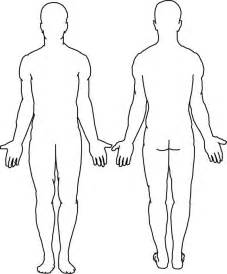 Treatment Plan including justificationAfter care advice and recommendationsClient feedbackDid your therapist explain the treatment and findings                              Yes                      NoWere you satisfied with your treatment                                                       Yes                     NoClient comments:-Signed by Client:-                                                                                                       Date:-Self –reflection / EvaluationAreas that went wellAreas that could have been improvedCandidate NameAssessment dateClient’s health and lifestyle including occupationClient’s health and lifestyle including occupationDetails of skin/ body analysisDetails of skin/ body analysisBlend  essences, carriers and %Blend  essences, carriers and %Body blendFacial BlendTreatment Plan including justification of choosen blend Treatment Plan including justification of choosen blend Treatment Plan including justification of choosen blend Treatment Plan including justification of choosen blend After care advice and recommendationsAfter care advice and recommendationsClient feedbackClient feedbackDid your therapist explain the treatment and findings                              Yes                      NoWere you satisfied with your treatment                                                       Yes                     NoClient comments:-Did your therapist explain the treatment and findings                              Yes                      NoWere you satisfied with your treatment                                                       Yes                     NoClient comments:-Signed by Client:-                                                                                                       Date:-Signed by Client:-                                                                                                       Date:-Self –reflection / EvaluationSelf –reflection / EvaluationAreas that went wellAreas that could have been improvedAreas that went wellAreas that could have been improved